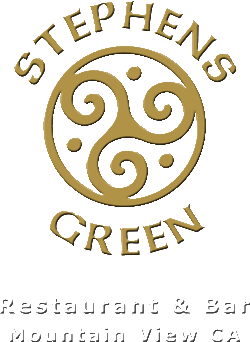 Irish House Event MenuApp party – Min Guests – 20Cheese & fruit CruditéFresh Veggie CruditéSandwich PlatterCorned beef & Cabbage RollsChicken StripsBeef SlidersGuinness Beer Cheese Pretzel sticksHouse Fries Irish Sausage Rolls Cauliflower BitesBuffalo Chicken DipSpinach & Artichoke dipScotch EggsHummus dip with homemade pita breadLemon & Almond Brussel SproutsSmoked Salmon on Irish Soda bread**Pick any 3 $22p/p		Pick any 4 $26 p/p 	Pick any 5 $28p/p1. A minimum of 20 guests are required to reserve this Event menu option.2. Apps will be served on a rolling buffet for up to 90 mins, constantly being refreshed & replenished.3. Final numbers will be required 48 hours in advance & this is the minimum guest count that will be charged on the day.4. ** If the smoked salmon on soda is selected a supplement charge of $3 per guest will be charged regardless of which package is selected.Dinner packagesGalway $50 p/pChoice of Soup of the Day or House salad - selected by host in advance.Each Guest can order one of the following Entrées from a personalized menu on the day.Fish and ChipsIrish Whiskey Chicken Pan Seared Pork Chops with Colcannon & Mushroom Brandy SaucePeppered 6oz New York SteakMediterranean Pasta (Veggie Option)Seasonal dessert Wexford $60 p/pChoice of 3 apps on arrival.Choice of Soup of the Day or House salad - selected by host in advance.Each Guest can order one of the following Entrées from a personalized menu on the day.Char-grilled Salmon with Lemon and Dill Butter Dublin Steak, 8oz NY Strip chargrilled & topped with an Irish whiskey & mustard sauceBlackberry and Dijon Glazed Irish Pork Loin Dubliner Chicken Cordon Blue with a thyme and garlic creamSeasonal dessertWestmeath   $70 p/pChoice of 3 apps on arrival- choose from Appetizer MenuChoice of Guinness French Onion Soup or House Salad - selected by host in advance.Each Guest can order one of the following Entrées from a personalized menu on the day.Traditional Irish Christmas Dinner:	Roasted Breast of turkey with an herbed stuffing and A whiskey & Mustard Glazed Irish ham, served with seasonal vegetables, whipped potatoes and pan gravy.Chargrilled NY Strip :10oz NY strip cooked to your liking with sautéed onions & mushrooms, Irish whiskey peppercorn sauce served with parmesan pomme frites.Pan Seared Fillet of Cod:Served on a bed of asparagus, pea & basil pesto fettucine  Wild Mushroom & Leek Risotto:Topped with shaved parmesan & drizzled with a lemon infused olive oilChefs Seasonal Dessert.Bar PackagesOpen bar - each of your guests can enjoy whatever drinks they would like, served responsibly of course!Bar tab limit - a set dollar amount that we will not exceed without approval, this is usually pared with our 'house drinks' (beer, wine, well etc.)Drink tickets - again this is usually pared with our 'house drinks'. You issue your guests with a set number of tickets which they can exchange for a drink.Each of the above drink options can also have a monetary limit so not to exceed your budget.Optional Party additions:Mulled Wine Reception $10 ppAdd tableside after dinner Irish Coffees $9 ppChampagne toast for $9ppTerms & Conditions:All menus must be decided 2 weeks before the event.Final numbers will be required 48 hours in advance for all dinner packages & this is the minimum guest count that will be charged on the dayall prices exclude sales tax and 18% gratuity